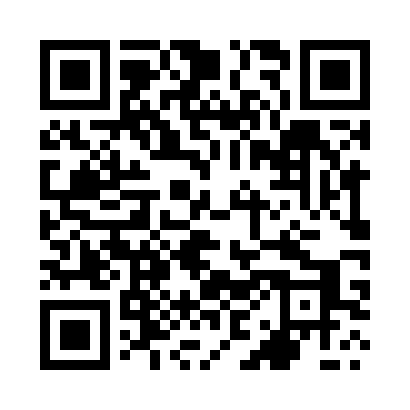 Prayer times for Bakow, PolandWed 1 May 2024 - Fri 31 May 2024High Latitude Method: Angle Based RulePrayer Calculation Method: Muslim World LeagueAsar Calculation Method: HanafiPrayer times provided by https://www.salahtimes.comDateDayFajrSunriseDhuhrAsrMaghribIsha1Wed2:395:0912:345:428:0110:192Thu2:365:0712:345:438:0310:233Fri2:325:0512:345:448:0410:264Sat2:285:0312:345:458:0610:295Sun2:255:0112:345:468:0810:326Mon2:215:0012:345:468:0910:357Tue2:204:5812:345:478:1110:398Wed2:194:5612:345:488:1210:419Thu2:184:5512:345:498:1410:4110Fri2:184:5312:345:508:1510:4211Sat2:174:5112:345:518:1710:4312Sun2:164:5012:345:528:1910:4313Mon2:164:4812:345:538:2010:4414Tue2:154:4712:345:548:2210:4515Wed2:154:4512:345:558:2310:4516Thu2:144:4412:345:568:2510:4617Fri2:134:4212:345:578:2610:4718Sat2:134:4112:345:578:2710:4719Sun2:124:4012:345:588:2910:4820Mon2:124:3812:345:598:3010:4921Tue2:114:3712:346:008:3210:4922Wed2:114:3612:346:018:3310:5023Thu2:114:3512:346:018:3410:5024Fri2:104:3312:346:028:3610:5125Sat2:104:3212:346:038:3710:5226Sun2:094:3112:346:048:3810:5227Mon2:094:3012:356:048:4010:5328Tue2:094:2912:356:058:4110:5329Wed2:084:2812:356:068:4210:5430Thu2:084:2712:356:078:4310:5531Fri2:084:2712:356:078:4410:55